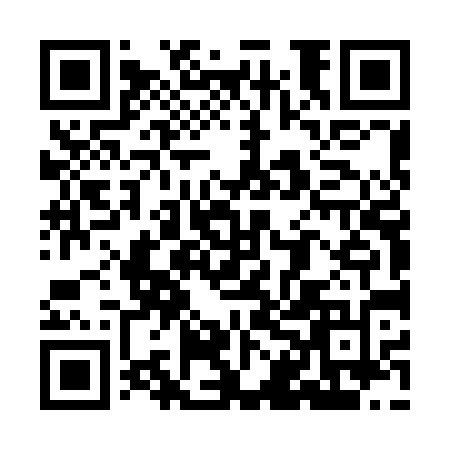 Ramadan times for Annaghmore, UKMon 11 Mar 2024 - Wed 10 Apr 2024High Latitude Method: Angle Based RulePrayer Calculation Method: Islamic Society of North AmericaAsar Calculation Method: HanafiPrayer times provided by https://www.salahtimes.comDateDayFajrSuhurSunriseDhuhrAsrIftarMaghribIsha11Mon5:125:126:5012:364:246:236:238:0212Tue5:095:096:4812:364:266:256:258:0413Wed5:075:076:4512:364:276:276:278:0614Thu5:045:046:4312:354:296:296:298:0815Fri5:015:016:4012:354:316:316:318:1016Sat4:594:596:3812:354:326:336:338:1217Sun4:564:566:3512:354:346:356:358:1418Mon4:534:536:3312:344:356:376:378:1719Tue4:514:516:3012:344:376:396:398:1920Wed4:484:486:2812:344:386:416:418:2121Thu4:454:456:2512:334:406:436:438:2322Fri4:424:426:2312:334:416:456:458:2523Sat4:394:396:2012:334:436:476:478:2824Sun4:374:376:1812:334:446:486:488:3025Mon4:344:346:1512:324:466:506:508:3226Tue4:314:316:1312:324:476:526:528:3427Wed4:284:286:1012:324:496:546:548:3728Thu4:254:256:0812:314:506:566:568:3929Fri4:224:226:0512:314:526:586:588:4130Sat4:194:196:0312:314:537:007:008:4431Sun5:165:167:001:305:548:028:029:461Mon5:135:136:581:305:568:048:049:482Tue5:105:106:551:305:578:068:069:513Wed5:075:076:531:305:598:078:079:534Thu5:045:046:501:296:008:098:099:565Fri5:015:016:481:296:018:118:119:586Sat4:584:586:451:296:038:138:1310:017Sun4:554:556:431:286:048:158:1510:038Mon4:524:526:401:286:068:178:1710:069Tue4:494:496:381:286:078:198:1910:0910Wed4:464:466:351:286:088:218:2110:11